Na zahtev( pitanje) potencijalnih ponuđača, ovim putem dostavljamo traženo pojašnjenje 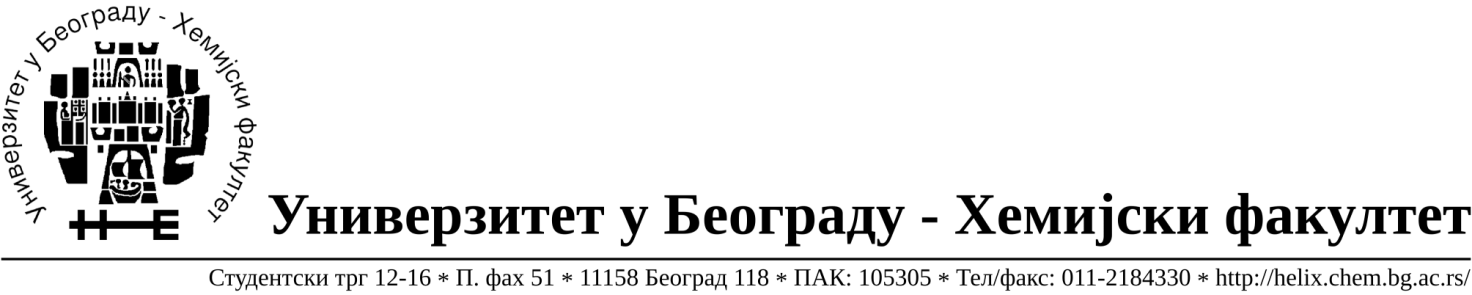 ( odgovor) u vezi javne dobara- materijal za obrazovanje i nauku –laboratorijsko staklo i potrošni materijal, JN broj 21/16. Pitanje: U upustvu ponuđačima kako da sačine ponudu stoji da pored obrazaca,izjava i dokumenti moraju da budu na srpskom.Da li to znači da ISO sertifikat za proizvođaća ukoliko je na drugom jeziku mora biti preveden od strane sudskog tumača?Odgovor:   .ISO sertifikat za proizvođača kao i specifikacija kvaliteta dobara stranih proizvođača mogu biti i na engleskom jezikuPitanje: Partija 96- Da li se misli na normalni sud od 1ml sa PP čepom trapezoidnog oblika ?Odgovor: Za navedenu partiju postavljeno je pitanje „plasticni ili stakleni cep?“. U odgovoru na postavljeno pitanje objavljenom dana 25.10.2016. godine stoji „Stakleni čep“.Pitanje: Partija 109 – Da li ste mislili na aspirator za pipete od 10ml ili je prihvatljivo da se ponudi gumena propipeta sa tri ventila do 50ml ?Odgovor:  Prihvatljiva je gumena propipeta sa tri ventila do 50ml.Pitanje: Partija 128 – Da li ste mislili da se ponudi stalak za automatsku pipetu za 6 komada ili Tube od 15ml,120x17mm koko  stoje u opisu stalka. Molim da se izjasnite kako bi smo znali šta tačno da ponudimo.Odgovor:  Potrebno je ponuditi stalak za 6 Eppendorf pipeta.U Beogradu, 31.10.2016.godine